Hi Mr. AhmedHow are you! This is Jamko writing from Koller refrigeration.Thanks for your inquiry about our block ice machine.1.The daily output of our salt water block ice machine ranges from 1 ~ 30 tons. The block ice size (L*W*H) and weigh (kg) are customizable to our customers.Since it might be the first time to invest the block ice business, here we share the relationship of ice size and freezing time for your reference.As we can see in the table, the more bigger and thickness for the block ice we made, the longer ice making time that required.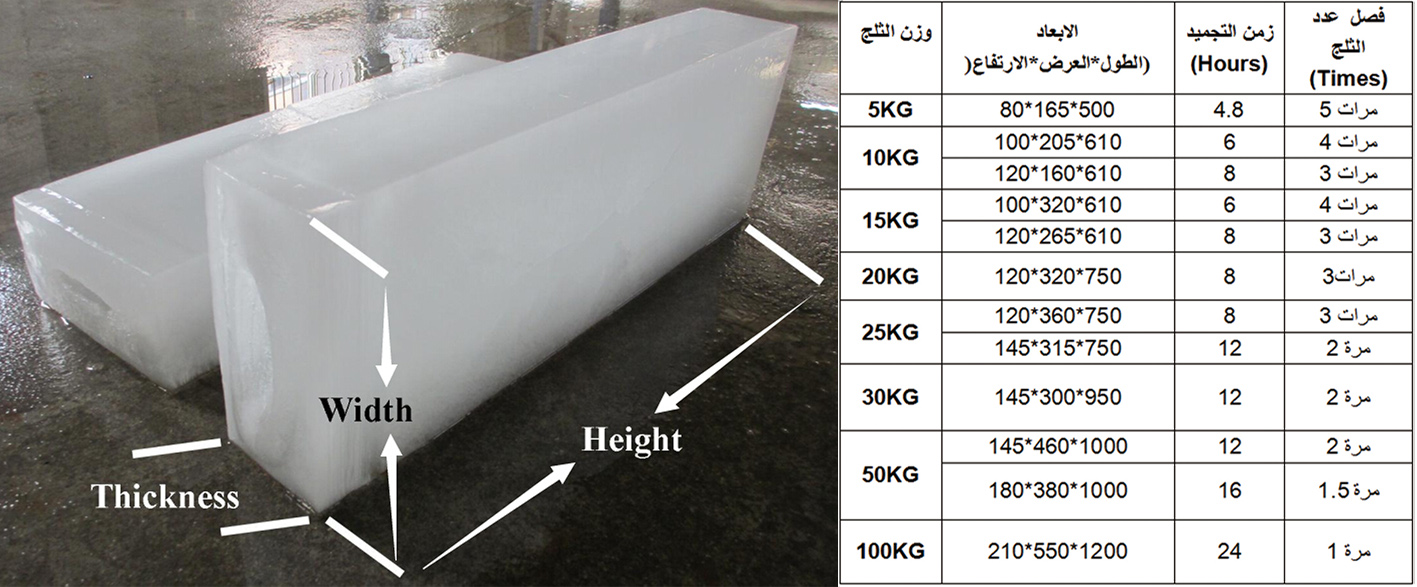 * Mr Ahmed, how much kilograms of each block ice piece do you want?2.Specification and quotationFor your reference first, we quote you our 8 tons and 5 ton block ice machine in following:*These price are base on a complete set of machine working under 380V,60 Hz, 3 phase supply power in Saudi Arabia.*To protect from brine water corrosion, the brine water tank and ice moulds are made of anti-rust stainless steel 304.(not painted iron)2.Pictures and video*Youtube video of MB50: https://www.youtube.com/watch?v=x9U3F3iW8eQ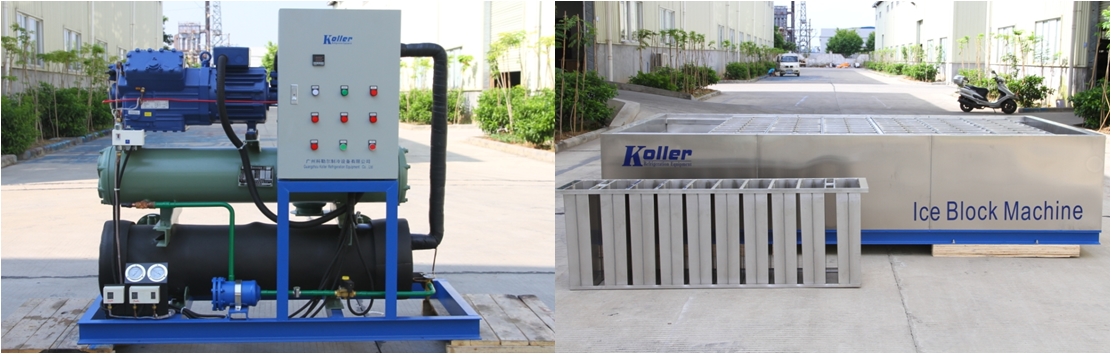  MB80 block ice machine - consist of 1 compressor unit, 1 brine water block ice machine and 1 cooling tower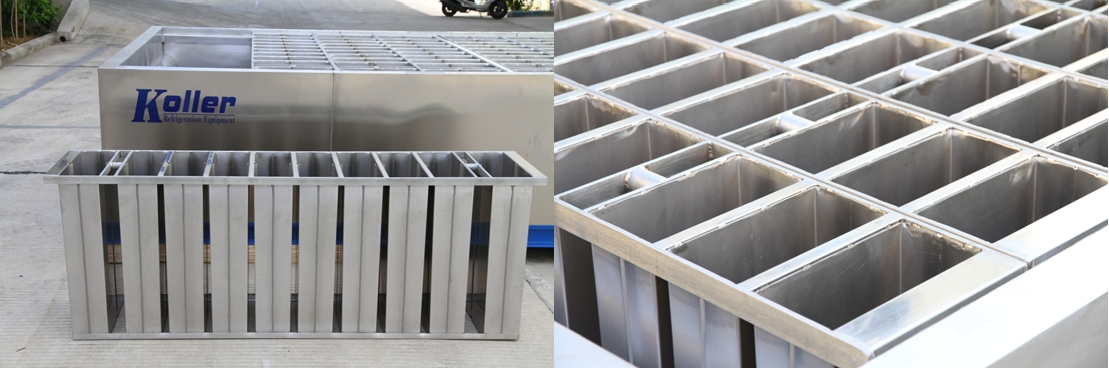    row ice moulds -To protect from the corrosion of salt water, the salt water tank and ice moulds are made of complete stainless steel 304 materical. (not iron sheet)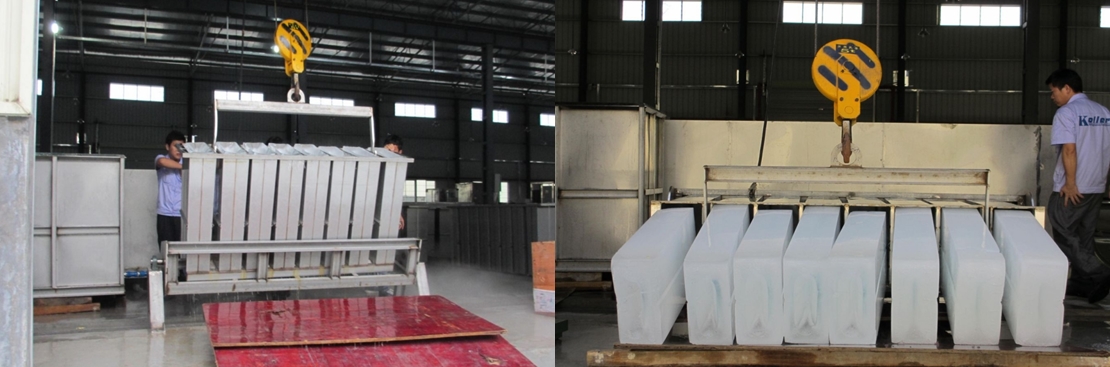                              hard and solid block ice - capacity is 100% guaranteed*Benny, do you think our 8 tons per day capacity block ice machine is good for you?Looking forward to your replyThanksBest Regards, Jamko Ye (Sales Manager)ModelCapacity / batchIce weight Ice making timeCapacity / 24hrsCompressorCooling systemFOB priceMB80134 pieces block ice20 kg8 hours / batch402 pcs = 8 tons40 HP Germany Bock compressorWater cooling system28,840 USDMB50125 pieces block ice10 kg6 hours / batch500 pcs = 5 tons25 HP Germany Bock compressorWater cooling system19,360 USD